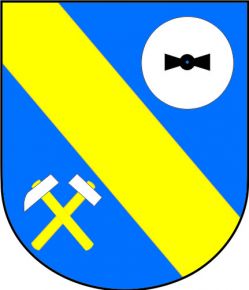 Obec Horoušany, Baumanova 12, 250 82 Horoušanywww.horousany.cz, IČO: 00240206, tel.: 281 981 792, e-mail: horousany@seznam.czPlán financování obnovy vodovodU 
a kanalizacE v majetku Obce Horoušanyna období 2015-2024Zpracovatel: Ing. Veronika Jáglová, odborný zástupce provozovateleKVĚTEN 2015Obsah:1.	Vlastník vodovodu a kanalizace	32.	Provozovatel vodovodu a kanalizace	33.	Účel a cíl Plánu	43.1	Všeobecné požadavky	43.2	Legislativní požadavky	44.	stručný pŘehled vodohospodářského majetku	64.1	Vodovod	64.2	Kanalizace	74.2.1	Čistírna odpadních vod	85.	Zhodnocení stavu vodohospodářského majetku	95.1	Kritéria hodnocení stavu	95.2	Statistické hodnocení vodovodu pro veřejnou potřebu	95.2.1	Použité materiály na vodovodní potrubí	95.2.2	Zastoupení dimenzí vodovodního potrubí	105.2.3	Stáří vodovodní sítě	105.2.4	Opotřebení a životnost vodovodního potrubí	105.3	Statistické hodnocení kanalizace pro veřejnou potřebu	115.3.1	Použité materiály na kanalizační potrubí	115.3.2	Zastoupení dimenzí kanalizačního potrubí	115.3.3	Stáří kanalizační sítě	125.3.4	Opotřebení a životnost kanalizačního potrubí	125.4	Statistické hodnocení staveb a objektů	136.	Plán financování obnovy	137.	ZávěrY	148.	Přílohy	15Vlastník vodovodu a kanalizacePrávnická osoba:Název:			Obec HoroušanySídlo:			Baumanova 12, 250 82 HoroušanyIdentifikační číslo:	00240206Statutární orgán:		Zastupitelstvo obceProvozovatel vodovodu a kanalizacePrávnická osoba:Název:			Obec HoroušanySídlo:			Baumanova 12, 250 82 HoroušanyIdentifikační číslo:	00240206Statutární orgány:	Zastupitelstvo obceOdborný zástupce 
provozovatele: 		Ing. Veronika JáglováPlán financování obnovy byl schválen zastupitelstvem obce dne 22.6.2015 usnesením č. 13/7.Účel a cíl PlánuVšeobecné požadavkyPlán financování obnovy vodovodů a kanalizací (dále jen „PFO“) slouží vlastníkovi 
při plánování obnovy jeho stávajícího vodohospodářského majetku a koordinaci stavební činnosti v oblasti vodního hospodářství. Základním kritériem pro hodnocení stupně opotřebení vodohospodářského majetku je jeho stáří a předpokládaná životnost jednotlivých zařízení. Ekonomická část PFO obsahuje bilanci potřeb a zdrojů na jeho finanční krytí.Hlavním cílem PFO je:zajistit nutnou obnovu pro stabilní a efektivní provozování vodohospodářského majetku vlastníka,zvýšit návratnost prostředků do vodohospodářského majetku vlastníka azajistit nezbytnou udržitelnost vodohospodářského majetku vlastníka.Na PFO je nutné pohlížet jako na analýzu potřeb vlastníka s cílem zajistit nezbytnou technickou i technologickou úroveň zařízení, která jsou předpokladem stabilního 
a efektivního provozování vodohospodářského majetku.PFO je zaměřen na udržitelnost provozuschopného stavu stávajících zařízení, neřeší jeho rozvoj ani výstavbu. Legislativní požadavkyZákladním právním předpisem pro vypracování PFO je zákon č. 274/2001 Sb., 
o vodovodech a kanalizacích pro veřejnou potřebu a o změně některých zákonů (zákon 
o vodovodech a kanalizacích), ve znění pozdějších předpisů, (dále jen „ZVaK“).V ustanovení § 8 odst. 11 ZVaK se uvádí, že: „Vlastník vodovodu nebo kanalizace je povinen zpracovat a realizovat plán obnovy vodovodů a kanalizací, a to na dobu nejméně 10 kalendářních let. Obsah plánu financování obnovy vodovodů a kanalizací včetně pravidel 
pro jeho zpracování stanoví prováděcí předpis.“ Výše zmíněným prováděcím předpisem ZVaK je vyhláška Ministerstva zemědělství 
č. 428/2001 Sb., v platném znění, jejímž ustanovením § 13 je stanoveno následující:„Obsahem Plánu financování obnovy vodovodů a kanalizací je vymezení infrastrukturního majetku ve členění podle vybraných údajů majetkové evidence s reprodukční pořizovací cenou, vyhodnocení stavu majetku vyjádřené v % opotřebení, výpočet teoretické doby akumulace finančních prostředků, roční potřeba finančních prostředků a její krytí a doklady o čerpání vytvořených finančních prostředků včetně faktur nebo jejich kopií. Zpracování se provádí podle přílohy 18 vyhlášky. Každá provedená aktualizace je součástí původního plánu financování obnovy vodovodů nebo kanalizací.“Pořizovací cenou vodohospodářského majetku se pro potřeby PFO v souladu s Metodickým pokynem Ministerstva zemědělství pro orientační ukazatele výpočtu pořizovací (aktualizované) ceny objektů do Vybraných údajů majetkové evidence vodovodů a kanalizací, pro Plány rozvoje vodovodů a kanalizací a pro Plány financování obnovy vodovodů a kanalizací rozumí hodnota příslušného majetku vodovodů a kanalizací v aktuální ceně, vypočítaná podle cenových ukazatelů uvedených v metodickém pokynu. Do výpočtu pořizovací ceny se promítá vliv velikosti obce, která ovlivňuje náklady na jeho pořízení, tzv. koeficient velikosti obce, respektive koeficient polohový (pro ostatní obce, do kterých spadá i obec Horoušany, je k = 0,85).Výsledná cena majetku je stanovena podle vzorce:CTO = k * tp * Cmukde:	CTO - cena objektu v Kč	k - koeficient velikosti obce	tp - technické parametry objektu (u potrubí v bm)	Cmu - měrný cenový ukazatel.stručný pŘehled vodohospodářského majetkuVodovodKanalizaceČistírna odpadních vodČOV Horoušany je realizována jako mechanicko-biologická čistírna s kapacitou 2 x 500 EO, s nízko zatěžovanou aktivací s oddělenou denitrifikací, nitrifikací a aerobní stabilizací kalu.Zhodnocení stavu vodohospodářského majetkuKritéria hodnocení stavuPro vodovodní i kanalizační síť byla jako rozhodující kritérium pro hodnocení jejich stavu zvolena tzv. meziroční změna opotřebení, která byla stanovena dle následujícího vzorce:Meziroční změna opotřebení = 100 / životnost (%)Toto zjednodušení výpočtu vychází z předpokladu, že každý rok se řad opotřebí nepřímo úměrně ke své životnosti. Čím větší je životnost sítě, tím menší je její roční opotřebení. Statistické hodnocení vodovodu pro veřejnou potřebuPro potřeby PFO bylo hodnoceno 25 úseků vodovodu pro veřejnou potřebu, který je ve vlastnictví obce Horoušany. Celková délka hodnocených úseků vodovodu činí cca 8,57 km.Výsledná tabulka hodnocení vodovodní sítě je přílohou č. 1 tohoto dokumentu.Použité materiály na vodovodní potrubíGravitační řady vodovodu pro veřejnou potřebu jsou z kovových (ocel, litina) a plastových materiálů (PVC, PE).Asi 63% vodovodní sítě ve vlastnictví obce Horoušany je vybudováno z plastu. Plasty, tedy v případě vodovodní sítě ve vlastnictví obce Horoušany polyetylen (47%) a polyvinylchlorid (16%), jsou ve vodárenství používány již od 80. let 20. století. Litina obyčejná (šedá) je kvalitní, běžně používaný materiál, vyznačující se dlouhou životností a odolností proti namáhání. Tento materiál tvoří celkem 19% vodovodní sítě 
ve vlastnictví obce Horoušany. Zbytek vodovodní sítě (18%) je z oceli.Graf 1: Zastoupení materiálů u vodovodního potrubíZastoupení dimenzí vodovodního potrubíDimenze (průměr) potrubí vodovodní sítě ve vlastnictví obce Horoušany se pohybuje v rozmezí od 80 až do 300 mm, přičemž největší dimenze jsou použity pro přívodní a hlavní rozvodné řady, menší pak pro běžné uliční řady a veřejné přípojky. Zastoupení dimenzí je dáno hydraulickými poměry a odběrem pitné vody.Graf 2: Zastoupení dimenzí vodovodního potrubíStáří vodovodní sítěNejstarší část vodovodní sítě ve vlastnictví obce Horoušany pochází z roku 1970 a byla vybudována v tzv. „akci Z“. Největší část vodovodní sítě ve vlastnictví obce Horoušany, 
cca 65%, byla vybudována již v minulém století, tedy před rokem 2000.Graf 3: Stáří vodovodní sítěOpotřebení a životnost vodovodního potrubíOpotřebení vodovodního potrubí je vypočteno jako podíl skutečné doby používání vodovodního potrubí a předpokládané doby jeho životnosti. Čím novější je vodovodní řad 
a čím kvalitnější použitý materiál, tím je opotřebení vodovodu menší.Váženým průměrem bylo vypočteno celkové opotřebení vodovodních řadů ve vlastnictví obce Horoušany na 36%. Znamená to, že vodovodní síť je jako celek zhruba ve druhé třetině své průměrné životnosti. Průměrná životnost stanovená váženým průměrem pro celou vodovodní síť ve vlastnictví obce Horoušany dle teoretické životnosti jednotlivých materiálů je 77 let.Graf 4: Opotřebení vodovodního potrubíStatistické hodnocení kanalizace pro veřejnou potřebuPro potřeby PFO bylo hodnoceno celkem 45 úseků kanalizace pro veřejnou potřebu, která je ve vlastnictví obce Horoušany. Celková délka těchto hodnocených úseků kanalizace činí 
cca 9,65 km. Výsledná tabulka pro kanalizační síť je přílohou č. 2 tohoto dokumentu.Použité materiály na kanalizační potrubíKanalizační síť ve vlastnictví obce Horoušany je celá vybudovaná z plastu. Většina kanalizační sítě (74%) je vybudována z polyvinylchloridu (PVC). Nové trouby z molekulárně orientovaného PVC jsou mimořádně pevné a odolné a mají životnost až 90 let. Zbylá část kanalizace je vybudována z polypropylenu (PP) (21%) a polyetylenu (PE) (5%).Graf 5: Zastoupení materiálů u kanalizačního potrubíZastoupení dimenzí kanalizačního potrubíDimenze (průměr) potrubí kanalizační sítě ve vlastnictví obce Horoušany se pohybuje v rozmezí od 63 až do 300 mm, přičemž největší dimenze jsou použity pro hlavní stoky, menší pak pro uliční větve a výtlaky. Zastoupení dimenzí je dáno hydraulickými poměry 
a odtokem odpadních vod.Graf 6: Zastoupení dimenzí kanalizačního potrubíStáří kanalizační sítěKanalizační síť ve vlastnictví obce Horoušany je jako celek „mladá“. Největší část kanalizační sítě ve vlastnictví obce Horoušany byla vybudována v roce 2005.Graf 7: Stáří kanalizační sítěOpotřebení a životnost kanalizačního potrubíOpotřebení je vypočteno jako podíl skutečné doby používání kanalizačního potrubí 
a předpokládané (teoretické) doby životnosti kanalizačního potrubí. Čím je novější stoka 
a kvalitnější materiál, tím je opotřebení kanalizace menší. Váženým průměrem bylo vypočteno celkové opotřebení kanalizačních řadů ve vlastnictví obce Horoušany na 9%. Znamená to, že kanalizační síť ve vlastnictví obce Horoušany je jako celek na začátku své průměrné životnosti. Průměrná životnost stanovená váženým průměrem pro celou kanalizační síť ve vlastnictví obce Horoušany dle teoretické životnosti jednotlivých materiálů je 90 let.Graf 8: Opotřebení kanalizačního potrubí	Statistické hodnocení staveb a objektůČistírna odpadních vodVýstavba čistírny odpadních vod (ČOV) v obci Horoušany byla dokončena v roce 2005. Na ČOV gravitačně natékají odpadní vody ze splaškové kanalizace (DN 300) do spojeného objektu lapáku písku a čerpací jímky (s bezpečnostním přepadem), odkud je voda řízeně přečerpávána do objektu mechanického předčištění. Strojně stírané česle FONTANA (6 mm) jsou umístěny v denitrifikační části ČOV. Následuje promíchávaná denitrifikace a nitrifikace, provzdušňovaná jemnobublinnými elementy. Dosazovací nádrže jsou vloženy do nádrží aktivačních. Vyčištěná voda z dosazovacích nádrží je odváděna přes měrný Parshallův žlab P2 s ultrazvukovou měřící sondou a vyhodnocovací jednotkou MQU série 99 do recipientu. K zahuštění a akumulaci přebytečného kalu slouží prostor kalové nádrže, odkud je kal odvážen do centrální ČOV II Mladá Boleslav k dalšímu zpracování. Součástí ČOV je 
i prefabrikovaná železobetonová kruhová nádrž o vnitřním průměru 2,0 m a užitném objemu cca 8,0 m3, která měla sloužit pro svoz odpadních vod z jímek a žump. Jímka je vybavena koncovkou pro napojení na cisternový vůz, hrubými česlemi k zachycení nečistot 
a čerpadlem SIGMA 50 GFZU SZ pro řízené čerpání svážených vod do vlastní technologické linky ČOV.Dle doporučení přílohy 18 vyhlášky č. 428/2001 Sb., v platném znění, byla stanovena průměrná životnost celé ČOV na 40 let. Její stávající průměrné opotřebení je tedy 22,5%.Plán financování obnovy Potřeba finančních prostředků vychází ze skutečného stáří vodohospodářské infrastruktury ve vlastnictví obce Horoušany a jejího opotřebení. Dalším předpokladem je to, že vodohospodářská infrastruktura musí být obnovena tak, aby nedocházelo ke zhoršování jejího současného stavu. Pro výpočet roční potřeby finančních prostředků je třeba vypočítat teoretickou dobu akumulace prostředků dle přílohy 18 vyhlášky č. 428/2001 Sb., v platném znění:Teoretická doba akumulace prostředků = životnost/100 * (100 – opotřebení v %)Známe – li teoretickou dobu akumulace prostředků, pak lze jednoduchým vynásobením vypočítat roční potřebu finančních prostředků: Roční potřeba prostředků = celková hodnota majetku / teoretická doba akumulace prostředkůCelková potřeba finančních prostředků na desetileté období je pak 10ti-násobkem roční potřeby. Výsledky obsahuje závěrečná tabulka vypracovaná dle přílohy 18 k vyhlášce 
č. 428/2001 Sb., která je přílohou č. 3 tohoto dokumentu.ZávěrYZajištění potřebné obnovy, jako základní podmínky efektivního a stabilního provozování vodohospodářského majetku obce Horoušany vyžaduje roční objem finančních prostředků v optimální výši:cca 2,08% z hodnoty vodovodní sítě,cca 1,22% z hodnoty kanalizační sítě,cca 3,25% z hodnoty čistírny odpadních vod.Při hodnotě majetku 90 010 tis. Kč (viz příloha č. 3) to ročně představuje investovat 
do obnovy přibližně 1,54 mil. Kč, z toho pro vodovody 0,63 mil. Kč, pro kanalizaci 
0,90 mil. Kč, tedy více peněz by mělo být investováno do kanalizační sítě. V dalších letech je vhodné peníze akumulovat na speciálním účtu a vhodně zhodnocovat.V současné době zajišťuje provozování svého vodohospodářského majetku vlastník sám, což znamená, že prostředky na obnovu nejsou tvořeny z nájemného. Jedná se o vynucený přechodný stav, protože vlastník vybírá nového provozovatele svého vodohospodářského majetku v oddílném modelu provozování v koncesním řízení s účinností koncesní smlouvy od 1.1.2016. V rámci nastavení podmínek koncesní smlouvy bude nastavena i výše nájemného tak, aby v maximální možné míře pokryla finanční potřebu prostředků na obnovu stanovenou v PFO. Prozatím bude vlastník obnovovat svou vodohospodářskou infrastrukturu dle investičních možností, které v současné době má. Při zachování stávajícího množství fakturované pitné vody (cca 50 tis. m3 za cenu 
32,55 Kč/m3 bez DPH) a odpadní vody (cca 40 tis. m3 za cenu 37,34 Kč/m3 bez DPH), 
a za předpokladu, že prostředky na obnovu nejsou v současné době vytvářeny vůbec, by promítnutí do ceny představovalo:12,60 Kč/m3 do vodného na tvorbu investičních prostředků na obnovu vodovodu,22,50 Kč/m3 do stočného na tvorbu investičních prostředků na obnovu kanalizace.Stávající výše vodného by se musela zvýšit na úroveň cca 45,15 Kč/m3 bez DPH. Stávající výše stočného by se v případě zajištění obnovy kanalizace musela zvýšit 
na úroveň cca 59,84 Kč/m3 bez DPH (součet ceny pro vodné a stočné 104,99 Kč/m3 bez DPH), což by pro obyvatele v dotčené lokalitě bylo nad hranicí sociální únosnosti. Proto bude část finančních prostředků na obnovu hrazena z rozpočtu obce.PFO i každou jeho aktualizaci, která je nedílnou součástí PFO, schvaluje nejvyšší orgán vlastníka. Údaje uvedené v PFO nejsou v souladu s VÚME za rok 2014, která byla zpracována předchozím provozovatelem vodohospodářské infrastruktury obce, zejména proto, že VÚME 2014 zahrnuje pouze část vodohospodářského majetku ve vlastnictví obce Horoušany. Vodohospodářský majetek obce je relativně rozsáhlý i díky mnoha sítím darovaným ze strany developerských firem, které stavěli v obci Horoušany nebo Horoušánky domy k trvalému bydlení.Doklady k realizaci plánu v jednotlivých letech po jeho zpracování tvoří porovnání podle 
§ 36 odst. 5 zákona č. 274/2001 Sb., ve znění pozdějších předpisů, a seznam realizovaných akcí obnovy včetně vynaložených nákladů.PřílohyPříloha č. 1: Tabulka - Vyhodnocení vodovodní sítěPříloha č. 2: Tabulka - Vyhodnocení kanalizační sítěPříloha č. 3: Tabulka PFO dle přílohy 18 vyhlášky č. 428/2001 Sb., v platném znění ………………………………………DatumRazítkoPodpisIdentifikační číslo majetkové evidenceNázev vodovoduUliceMateriál (zkratka)Délka úseku (m)DN (mm)Rok výstavby či rekonstrukce1"2103-644803-00240206-1/1"Vodovod HoroušánkyU Tří Svatých + Západní + K lesu + HlavníLT305,008019702"2103-644803-00240206-1/1"Vodovod HoroušanyLT180,0015019703"2103-644803-00240206-1/1"Vodovod HoroušánkySpojovacíLT640,0020019704"2103-644803-00240206-1/1"Vodovod HoroušanyLT530,0025019705"2103-644803-00240206-1/1"Vodovod Horoušany - HoroušánkyK PotokuOC1 500,0030019706"2103-644803-00240206-1/1"Vodovod Horoušánky - řad APE879,0011019757"2103-644803-00240206-1/1"Vodovod Horoušánky - řad BPE114,009019758"2103-644803-00240206-1/1"Vodovod Horoušánky - řad CPE65,009019759"2103-644803-00240206-1/1"Vodovod Horoušany - řady V + V3Za HumnyPVC177,0090199810"2103-644803-00240206-1/1"Vodovod Horoušany - řady V + V1 + V2Za HumnyPVC450,0090199811"2103-644803-00240206-1/1"Vodovod Horoušany - řady V1, V2 a V4Za HumnyPVC723,00100199912"2103-644803-00240206-1/1"Vodovod HoroušanyZa HumnyPE157,0090200713"2103-644803-00240206-1/1"Horoušany - dar HákaNa Anežce + MelichovaPE174,0080200514"2103-644803-00240206-1/1"Horoušánky II/II - dar GENIUS LOCIPodzimníPE114,0090201015"2103-644803-00240206-1/1"Horoušánky III/III - dar GENIUS LOCIZimníPE343,7090201016"2103-644803-00240206-1/1"Horoušánky I/I a I/II - dar GENIUS LOCIZa panskou zahradouPE693,30110201017"2103-644803-00240206-1/1"Horoušánky II/I - dar GENIUS LOCINa VyhlídcePE32,7090201018"2103-644803-00240206-1/1"Horoušánky III/I  - dar GENIUS LOCILetníPE272,50110201019"2103-644803-00240206-1/1"Horoušánky IV/II - dar GENIUS LOCIZahradníPE16,0090201020"2103-644803-00240206-1/1"Horoušánky IV/I - dar GENIUS LOCIDo PolíPE214,5090201021"2103-644803-00240206-1/1"Horoušánky - darK potokuPE409,10110200322"2103-644803-00240206-1/1"Horoušany - dar ŠtrynkováPotočníPE125,00100200823"2103-644803-00240206-1/1"Horoušany - dar MKOSTAVNa SvahuPE190,0090201024"2103-644803-00240206-1/1"Horoušany řad VB - dar SWIETELSKYJižní + Pod ŠkolkouPE44,0590200925"2103-644803-00240206-1/1"Horoušany řad VA - dar SWIETELSKYJižní + Pod ŠkolkouPE221,461102009Celkem8 570,31Identifikační číslo majetkové evidenceNázev stokyUliceMateriál (zkratka)Délka úseku (m)DN (mm)Rok 
výstavby či rekonstrukce1"2103-644803-00240206-3/1"Horoušany - stoka A1 (od PČS 
do zatáčky)BaumanovaPVC670,009020052"2103-644803-00240206-3/1"Horoušany - stoka A2 (ze zatáčky 
do ČOV)BaumanovaPVC687,0030020053"2103-644803-00240206-3/1"Horoušany 
- stoka BU parku + Baumanova + U mlýnaPVC316,0025020054"2103-644803-00240206-3/1"Horoušany 
- stoka CŠámalovaPVC398,0025020055"2103-644803-00240206-3/1"Horoušany 
- stoka C1Ke HřištiPVC145,0025020056"2103-644803-00240206-3/1"Horoušany 
- stoka C2Polní + Jižní (část)PVC386,0025020057"2103-644803-00240206-3/1"Horoušany 
- stoka C3KolmáPVC72,0025020058"2103-644803-00240206-3/1"Horoušany 
- stoka DLipováPVC170,0025020059"2103-644803-00240206-3/1"Horoušánky - stoka A (po PČS)PrůběžnáPVC670,00300200510"2103-644803-00240206-3/1"Horoušánky - stoka GDo PolíPVC143,00250200511"2103-644803-00240206-3/1"Horoušánky - stoka INa NávsiPVC87,00250200512"2103-644803-00240206-3/1"Horoušánky - stoka JZahradní (část)PVC214,00250200513"2103-644803-00240206-3/1"Horoušánky - stoka JZahradní (dokončení)PVC101,00250201114"2103-644803-00240206-3/1"Horoušánky - stoka M1BřezováPVC71,00250201115"2103-644803-00240206-3/1"Horoušánky - stoka KSouběžnáPVC245,00300200516"2103-644803-00240206-3/1"Horoušánky - stoka K1SouběžnáPVC390,00300200517"2103-644803-00240206-3/1"Horoušánky - stoka LZa Humny (část) + LučníPVC258,00300200518"2103-644803-00240206-3/1"Horoušánky - stoka MZelenáPVC130,00300200519"2103-644803-00240206-3/1"Horoušánky - stoka M1PříčnáPVC140,00300200520"2103-644803-00240206-3/1"Horoušánky 
- nová stoka AU Tří SvatýchPP149,00300201421"2103-644803-00240206-3/1"Horoušánky 
- nová stoka BK LesuPP179,00300201422"2103-644803-00240206-3/1"Horoušánky 
- nová stoka CDědečkovaPP25,00300201423"2103-644803-00240206-3/1"Horoušánky 
- nová stoka DZápadníPP36,00300201424"2103-644803-00240206-3/1"Horoušánky - výtlak TK1U Tří SvatýchPE41,0063201425"2103-644803-00240206-3/1"Horoušánky - výtlak TK2ZápadníPE62,00632014Identifikační číslo majetkové evidenceNázev stokyUliceMateriál (zkratka)Délka úseku (m)DN (mm)Rok 
výstavby či rekonstrukce26"2103-644803-00240206-3/1"Horoušany
- stoka A +A3Za HumnyPVC680,40300199927"2103-644803-00240206-3/1"Horoušany 
- stoka AZa HumnyPVC131,60300200728"2103-644803-00240206-3/1"Horoušany 
- dar HákaNa AnežcePVC78,00300200529"2103-644803-00240206-3/1"Horoušany - výtlak - dar HákaNa Anežce + MelichovaPE177,0063200530"2103-644803-00240206-3/1"Horoušánky - stoka B/II - dar GENIUS LOCIPodzimníPP111,90250201031"2103-644803-00240206-3/1"Horoušánky - stoka C1/II - dar GENIUS LOCIZimníPP57,40250201032"2103-644803-00240206-3/1"Horoušánky - stoka A/II - dar GENIUS LOCIZa panskou zahradouPP267,90250201033"2103-644803-00240206-3/1"Horoušánky - stoka C2/II - dar GENIUS LOCIZimníPP209,60250201034"2103-644803-00240206-3/1"Horoušánky - stoka B1/I - dar GENIUS LOCINa VyhlídcePP51,50250201035"2103-644803-00240206-3/1"Horoušánky - stoka B2/I - dar GENIUS LOCINa VyhlídcePP60,00250201036"2103-644803-00240206-3/1"Horoušánky - stoka B3/I - dar GENIUS LOCINa VyhlídcePP24,80250201037"2103-644803-00240206-3/1"Horoušánky - stoka C/I - dar GENIUS LOCILetníPP264,10250201038"2103-644803-00240206-3/1"Horoušánky - stoka D/I - dar GENIUS LOCIDo PolíPP174,50250201039"2103-644803-00240206-3/1"Horoušánky - stoka A/I - dar GENIUS LOCIZa panskou zahradouPP412,20250201040"2103-644803-00240206-3/1"Horoušánky - darK potokuPVC394,50300200341"2103-644803-00240206-3/1"Horoušany - tlaková - dar ŠtrynkováPotočníPE120,0063200842"2103-644803-00240206-3/1"Horoušany - dar ŠtrynkováPotočníPVC99,00250200843"2103-644803-00240206-3/1"Horoušany - dar MKOSTAVNa SvahuPVC168,50250201044"2103-644803-00240206-3/1"Horoušany - dar MKOSTAVNa SvahuPE131,0063201045"2103-644803-00240206-3/1"Horoušany - dar SWIETELSKYJižní + Pod ŠkolkouPVC257,362502009Celkem9 656,26Doporučená životnost (dle přílohy 18 vyhlášky č. 428/2001 Sb.)Doporučená životnost (dle přílohy 18 vyhlášky č. 428/2001 Sb.)Doporučená životnost (dle přílohy 18 vyhlášky č. 428/2001 Sb.)materiál potrubípředpokládaná životnost (let)předpokládaná životnost (let)materiál potrubívodovodkanalizaceocel50-litina90-polyetylen8090polyvinylchlorid8090polypropylen8090ČOV4040VH majetekprůměrná životnostprůměrné opotřebenímeziroční změna opotřebenívodovod77 let36%1,3%kanalizace90 let9%1,11%ČOV40 let22,5%2,50%VH majetekHodnota majetku dle VÚMETeoretická doba akumulace prostředkůRoční potřeba finančních prostředkůvodovod30 887 tis. Kč49 let630 tis. Kčkanalizace49 882 tis. Kč82 let610 tis. KčČOV9 240 tis. Kč31 let300 tis. Kč